CASH RECEIPT TEMPLATE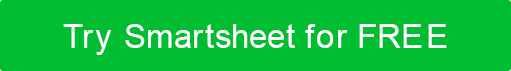 CASH RECEIPTCASH RECEIPTCASH RECEIPTCASH RECEIPTCASH RECEIPTCASH RECEIPTPAYMENT TOPAYMENT DATERECEIPT NUMBERAMOUNT PAIDPAYMENT METHODCASHMONEY ORDCHECKCHECK NUMBER:RECEIVED FROMRECEIVED BYACCOUNT INFOACCOUNT INFOACCOUNT INFOPAYMENT PERIODPAYMENT PERIODPAYMENT PERIODACCT BALANCETHIS PAYMENTBALANCE DUEFROMTHROUGHPAYMENT FORPAYMENT FORPAYMENT FORADDITIONAL INFOTHANK YOUTHANK YOUTHANK YOUCASH RECEIPTCASH RECEIPTCASH RECEIPTCASH RECEIPTCASH RECEIPTCASH RECEIPTPAYMENT TOPAYMENT DATERECEIPT NUMBERAMOUNT PAIDPAYMENT METHODCASHMONEY ORDCHECKCHECK NUMBER:RECEIVED FROMRECEIVED BYACCOUNT INFOACCOUNT INFOACCOUNT INFOPAYMENT PERIODPAYMENT PERIODPAYMENT PERIODACCT BALANCETHIS PAYMENTBALANCE DUEFROMTHROUGHPAYMENT FORPAYMENT FORPAYMENT FORADDITIONAL INFOTHANK YOUTHANK YOUTHANK YOUCASH RECEIPTCASH RECEIPTCASH RECEIPTCASH RECEIPTCASH RECEIPTCASH RECEIPTPAYMENT TOPAYMENT DATERECEIPT NUMBERAMOUNT PAIDPAYMENT METHODCASHMONEY ORDCHECKCHECK NUMBER:RECEIVED FROMRECEIVED BYACCOUNT INFOACCOUNT INFOACCOUNT INFOPAYMENT PERIODPAYMENT PERIODPAYMENT PERIODACCT BALANCETHIS PAYMENTBALANCE DUEFROMTHROUGHPAYMENT FORPAYMENT FORPAYMENT FORADDITIONAL INFOTHANK YOUTHANK YOUTHANK YOUDISCLAIMERAny articles, templates, or information provided by Smartsheet on the website are for reference only. While we strive to keep the information up to date and correct, we make no representations or warranties of any kind, express or implied, about the completeness, accuracy, reliability, suitability, or availability with respect to the website or the information, articles, templates, or related graphics contained on the website. Any reliance you place on such information is therefore strictly at your own risk.